ALCALDÍA MUNICIPAL DE SANTA ISABEL ISHUATAN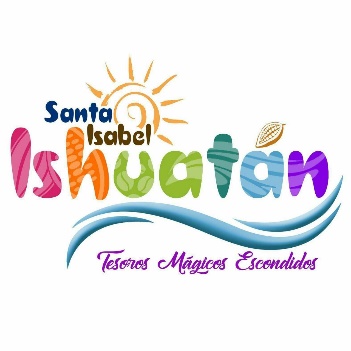 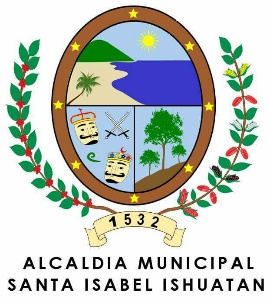 SERVICIO: CALIFICACIONES DE EMPRESAS, PERMISOS DE CONSTRUCCIÓN UNIDAD ADMINISTRATIVA: _CATASTRO_SERVICIOREQUISITOSDIRECCIÓNHORARIOPASOS A SEGUIR PARA TODO TRAMITETIEMPO DE ESPERACOSTORegistro y calificación de empresaFotocopia de DUI y NIT del Propietario o Representante Legal. En caso de sociedades mercantiles deben presentar: Fotocopia de Escritura de Constitución y Credencial inscrita en el Registro de Comercio en la que se acredita al Representante Legal o Poder General Administrativo en caso de que exista.Avenida Gustavo Guerrero, calle principal, Barrio El Niño, santa Isabel Ishuatan.Lunes a viernes de8:00 amA12:00 md1:00 pmA4:00 pmPropietario o Representante Legal solicita inscripción y calificación de  empresa o negocio.Encargado de Catastro Atiende a interesado, llena  formulario  (F-01) en original y  copias con base a la información suministrada y solicita el Balance General.Encargado de Catastro: procede a la clasificación y calificación de la empresa o negocio.El Encargado de Catastro: llena los datos de Determinación Tributaria en el Formulario (F-01), en la que se determina el impuesto a pagar y la fecha de inicio de pago y notifica a interesado.Propietario o Representante Legal recibe notificación.Si Propietario o Representante Legal no están de acuerdo con lo notificado, dispone de 3 días para  interponer Recurso de Apelación.El Encargado de Catastro: si el propietario está de acuerdo o no interpone recurso de apelación, incorpora datos de la empresa al registro (manual o mecanizado), le asigna número de registro, abre expediente de la empresa y archiva copia de formulario y envía copia a Cuentas Corrientes para los efectos pertinentes.1 a 4 díasDe acuerdo a la Razón Social de la empresa o negocio.Registro y calificación de InmueblesQue la Municipalidad le preste algún servicio ya sea Alumbrado Público, Tren de Aseo o Pavimentación.Presentar escrituras del inmueble así como fotocopia de DUI y NIT ampliada a 150%.Avenida Gustavo Guerrero, calle principal, Barrio El Niño, santa Isabel Ishuatan.Lunes a viernes 8:00 amA12:00 md1:00 pmA4:00 pmInteresado (s) se presentan a la municipalidad a solicitar el o los servicios públicos municipales (recolección de basura, alumbrado público, tratamiento y disposición de desechos sólidos, pavimentación, agua) o inicia la prestación del o los servicios a su inmueble por ampliación del servicio por iniciativa de la Alcaldía.Encargado de Catastro llena Ficha de Registro y Calificación de Inmuebles  (F-04A) y programa inspección.Encargado realiza visita de campo para verificar y/o completar la Ficha de Registro y Calificación de Inmuebles (F-04A) con la información del propietario, del inmueble y de la base imponible. Encargado de Catastro procede a la calificación de los nuevos inmuebles con base a Ordenanza de Tasas, determina tasas a pagar, elabora Notificación de Tasas por Servicios municipales (F-04B) y envía al o los interesado (s) Interesado (s) recibe notificación de tasas por servicios a pagar (F-04B)Si Interesado no está de acuerdo con tasas a pagar, puede interponer recurso de apelación en el término de tres días.Si interesado está de acuerdo o no presenta recurso de apelación, Encargado de Catastro procede al registro de los nuevos inmuebles, abre expediente de inmueble, envía copia de Ficha de Inscripción y  Calificación de inmuebles (F-04) a Cuentas Corrientes para efectos pertinentes y archiva documentación.1 a 4 días Depende las medidas del Inmueble Alumbrado $0.04 mlAseo $0.02 m2Pavimentación$0.02 m2Actualización de registro de inmuebles por cambio de propietario o DesmembraciónPresentarse a la oficina con Copia de DUI Y NIT ampliada al 150% y escritura original con copias para anexar al formulario.Avenida Gustavo Guerrero, calle principal, Barrio El Niño, santa Isabel Ishuatan.Lunes a viernes 8:00 amA12:00 md1:00 pmA4:00 pmUsuario o interesado/a solicita actualización de registro de inmueble por cambio de propietario o desmembración, para lo cual presenta documentación probatoria.Catastro llena Solicitud de Actualización de Registro de Inmueble (F-05), verifica documentación y solicita solvencia municipal de propietario anterior.Si no presenta solvencia,  Usuario o interesado/a realiza trámite de solvencia (Procedimiento 10) y la presenta a Catastro.Catastro revisa la documentación y verifica si el trámite es para cambio de propietario o desmembración.Si es cambio de propietario, Catastro actualiza registro y elabora nueva Ficha de Registro y Calificación de Inmuebles (F-04A), archiva documentación y envía copia de Ficha a Cuentas Corrientes, indicando el cambio de propietario, y finaliza el procedimiento.Si es desmembración, Catastro programa inspección para verificar en campo información física del inmueble.Catastro realiza visita de campo, completa y verifica medidas y características de inmueble y llena nuevas Fichas de Registro y Calificación de Inmuebles (F-04A)Catastro, con la información proporcionada por el responsable de inspección, recalifica el inmueble original y califica a nuevo/s los inmuebles resultantes de la desmembración y emite Notificación de Tasas por Servicios (F-04B) en original y copia y entrega a usuarios o interesados.Usuario o interesado/a, recibe notificación.Si Usuario o interesado/a, manifiesta su desacuerdo en la calificación o recalificación efectuada, queda en la libertad de interponer recurso de apelación.Si Usuario(s) o interesado(s) están de acuerdo con lo notificado o no presenta recurso, Catastro actualiza registro y envía copia a Cuentas Corrientes para el cobro de tasas por servicios.1 a 4 días hábiles.Sin costoActualización de registro por cierre de empresa o negocioEstar solvente y notificar al encargado de Catastro del cierre.Avenida Gustavo Guerrero, calle principal, Barrio El Niño, santa Isabel Ishuatan.Mañana de8:00 amA12:00 mdTarde de1:00 pmA4:00 pmContribuyente presenta Solicitud de cierre de cuenta de empresa o negocio (F-06A) y anexa  solvencia municipal (F-10A)Catastro recibe documentación y si se está correcta programa fecha para realizar  inspección.Catastro realiza visita a empresa o negocio para comprobar el cierre y elabora Acta de Inspección (F-06B).Catastro, con base al Acta de Inspección, elabora Notificación de Resolución por Cierre de Cuenta (F ), gestiona firma de Responsable de Cuentas Corrientes, entrega copia al Responsable de Cuentas Corrientes para que haga el cierre respectivo, envía original a contribuyente y archiva documentación.Contribuyente recibe notificación de cierre de cuenta de la empresa o negocio.3 meses Hábiles por inspecciones Sin costoEmisión de avisos de cobroAvenida Gustavo Guerrero, calle principal, Barrio El Niño, santa Isabel Ishuatan.Mañana de8:00 amA12:00 mdTarde de1:00 pmA4:00 pmEn la(s) fecha(s) o período que establezca la Administración Municipal, Cuentas Corrientes genera los Estados de Cuenta de Cobro de Impuestos y Tasas municipales y los entrega a  responsable de su distribución.Contribuyente o usuario se presenta a la Cuentas Corrientes a efectuar el pago impuestos o tasas correspondientes.Cuentas Corrientes revisa que el Estado de Cuenta este vigente para realizar el cobro correspondiente, si no se encuentra vigente le emite nuevo Estado de Cuenta. Si está vigente pasa a paso 5Cuentas Corrientes emite el Recibo y traslada a Colecturía.Colecturía efectúa el cobro, firma y sella el Recibo que se convierte en comprobante de pago y entrega original a contribuyente o usuario.Colecturía traslada copia de recibos pagados a la Encargada de Cuentas Corrientes para que realice el descargo respectivo.Cuentas Corrientes, actualiza registros (descarga los abonos efectuados en el día).1 díaSegún el estado de cuenta.Expedición de licencias o permisos para actividades especialesEstar solvente en los servicios Municipales y presentarse personalmente con los documentos para cualquier trámite.Avenida Gustavo Guerrero, calle principal, Barrio El Niño, santa Isabel Ishuatan.Mañana de8:00 amA12:00 mdTarde de1:00 pmA4:00 pmInteresado solicita información para obtener licencia o permiso para instalar empresa o negocio dedicado a la venta de bebidas alcohólicas, lotería de cartón, billar, máquinas de juego; instalación de cajas o cabinas telefónicas, antenas y torres de comunicación; uso de aceras, plazas y otros sitios públicos municipales, entre otras actividades.Catastro entrega formulario de solicitud (F-11A) e  informa de requisitos.Interesado presenta solicitud llena y documentación requerida.Catastro revisa la solicitud y documentación requerida, si esta completa programa inspección.Catastro realiza visita al lugar o establecimiento, verifica si cumple con los requisitos establecidos en la ley u ordenanza correspondiente para la realización de la actividad y elabora Acta de Inspección (F-11B o F-)Catastro revisa Acta de Inspección y la envía junto a la solicitud al Concejo para aprobación o denegación de la Licencia o Permiso.Concejo Municipal conoce Solicitud y Acta de Inspección y autoriza o deniega la Licencia o Permiso. Si la solicitud es aprobada determina las condiciones bajo las cuales se  autoriza. En ambos casos, ordena se notifique a interesado.Catastro notifica a interesado mediante Certificación de Acuerdo de resolución del Concejo a Licencia o Permiso Solicitado (F-11D). En caso de aprobación notifica mediante copia, indicando condiciones a cumplir.Interesado recibe notificaciónSi la solicitud fue aprobada y acepta las condiciones impuestas por el Concejo, Interesado procede a pagar  o Permiso y a registrar la empresa o negocio. Si no acepta condiciones pasa a paso 13Interesado realiza Inscripción y Calificación de Empresa o Negocio (Procedimiento 1)Catastro verifica el pago de  o permiso e inscripción de la Empresa o negocio y entrega de original de Certificación del Acuerdo Municipal de Autorización (equivalente a Licencia o Permiso Municipal)Si Interesado no está de acuerdo con denegatoria de solicitud o no acepta condiciones del Concejo, puede interponer recurso de revisión o de revocatoria ante el mismo Concejo en el término de tres días de notificado, quien deberá resolver sin mayor trámite en la próxima sesión de Concejo Municipal (Art. 135 Código Municipal)Depende de los acuerdos tomados por el Concejo Municipal y fechas de reuniones.Según el trámite a realizar.Legalización de lotificaciones, parcelaciones y urbanizacionesTramite personal con los documentos del inmueble, DUI y NIT y mapas del terreno.Avenida Gustavo Guerrero, calle principal, Barrio El Niño, santa Isabel Ishuatan.Mañana de8:00 amA12:00 mdTarde de1:00 pmA4:00 pmInteresado presenta a la municipalidad Solicitud de calificación de lugar y línea de construcción proporcionada por el VMVDU para gestionar firma del Alcalde (sa) y anexa  Solvencia Municipal del inmueble.Catastro verifica que la documentación este correcta y programa inspecciónCatastro, previa cancelación de tasa de inspección si la ordenanza lo contempla, realiza inspección del inmueble y levanta Acta (F-12A)Catastro revisa Acta, si todo está correcto, gestiona firma del Alcalde en Solicitud de calificación de lugar y línea de construcción y entrega a interesadoInteresado recibe la Solicitud firmada por el Alcalde y continúa el trámite en el VMDVDU donde le autorizan  de Calificación del Lugar y  Línea de Construcción y se presenta a la Municipalidad a solicitar permiso de Lotificación, parcelación o urbanizaciónCatastro recibe Solicitud de Permiso de Parcelación, Lotificación o Urbanización (F-12B) con los planos revisados por el VMDVDU y pasa a autorización de Concejo MunicipalConcejo Municipal emite Acuerdo de Autorización de la Parcelación (F-11D), parcelación o urbanización y envía certificación del Acuerdo al Responsable de Registro de InmueblesCatastro recibe Certificación de Acuerdo (F-11D), determina tasa a pagar con base a Ordenanza de Tasas e informa al interesado del pago a realizar y del requisito de registrar la empresa en la municipalidadInteresado paga en Colecturía, gestiona planos en VMVDU (u otras oficinas) y se presenta a Municipalidad a registrar la empresa o negocioInteresado registra y califica la empresa o negocio (Procedimiento 1)Catastro verifica comprobante de pago de permiso y registro de empresa o negocio y entrega Certificación de Acuerdo (F-11D)1 a 2 meses para legalizar Lotificaciones o parcelaciones  cada lote o parcela $ 2.86.Para parcelaciones o lotificaciones destinadas al turismo cada metro cuadrado $ 0.04.Expedición de permisos para construcciónEstar solvente en la municipalidad si adquiere un servicio ya sea tren de aseo, alumbrado, pavimentación o agua potable.Presentar escrituras originales.Propietario del inmueble.Copia de Dui y Nit ampliada a 150%Avenida Gustavo Guerrero, calle principal, Barrio El Niño, santa Isabel Ishuatan.Mañana de8:00 amA12:00 mdTarde de1:00 pmA4:00 pmInteresado presenta Solicitud para otorgamiento de Permiso de Construcción (F12B), anexando requisitos a cumplir.Catastro recibe solicitud, verifica la documentación y programa visita de inspección.Catastro realiza visita de campo, verifica y completa información y elabora Acta de Inspección (F-12A)  Catastro revisa Acta, da Visto Bueno y traslada solicitud al Concejo para que resuelva sobre el permiso.Catastro recibe Certificación de Acuerdo de Resolución de solicitud de permiso construcción (F-11D) y notifica al interesado. Si el permiso es aprobado, notifica con copia de Certificación y comunica el valor de la tasa a pagar por el permiso, calculada con base a la Ordenanza de tasas por servicios.Interesado recibe notificación de resolución de solicitud de Permiso. Si el permiso fue aprobado, Interesado efectúa pago de valor de permiso en Colecturía, presenta Comprobante de pago cancelado al Responsable de Registro de Inmuebles y retira original de Certificación de Acuerdo de Autorización de Permiso (F-11D)Si Interesado no acepta la denegatoria del permiso dispone de tres días hábiles para interponer recurso de revisión o de revocatoria ante el Concejo Municipal, quien resolverá en la próxima sesión de Concejo sin mayor trámite (Art. 135 del Código Municipal, reforma 2006)Depende de los acuerdos tomados por el Concejo Municipal y fechas de reuniones.SEGÚN EL PRESUPUESTO DE CONTRUCCION.